Шановні покупці!Дякуємо за придбання виробу ТМ «НЕМАН»Стіл ФаворітСкладання здійснюється шляхом прикручування ніжок, до нижнього царгового поясу на конфірмати 6,3х50 і встановлення заглушок пластикових для конфірмату.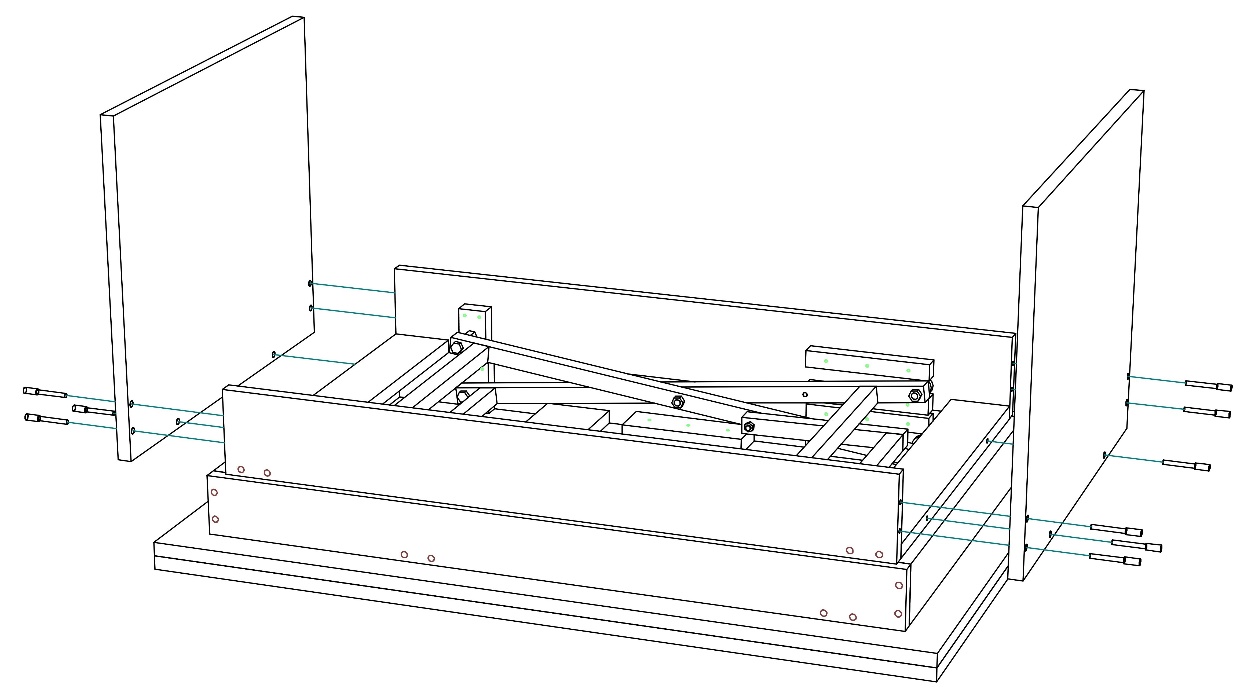 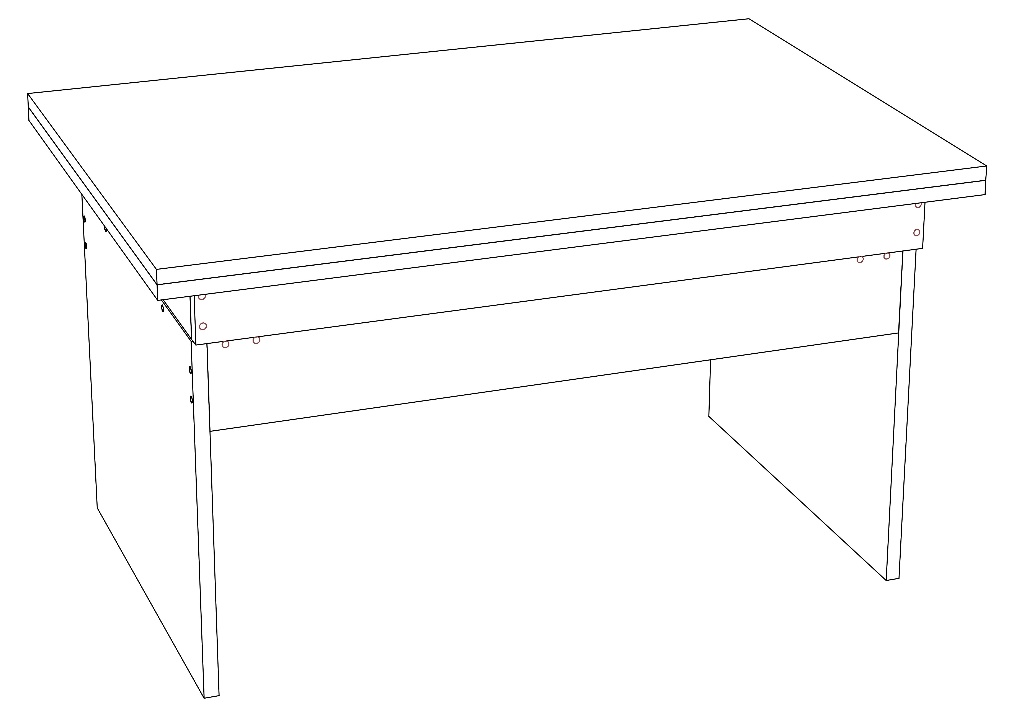 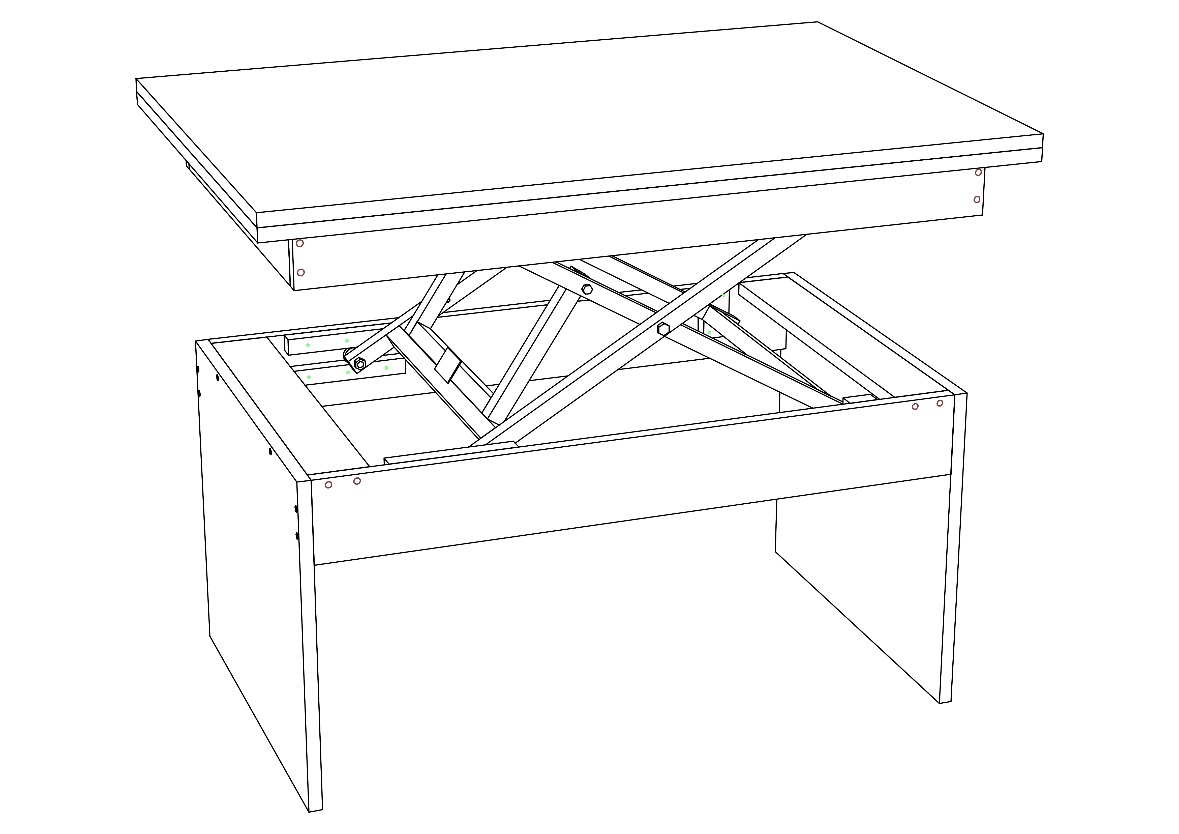 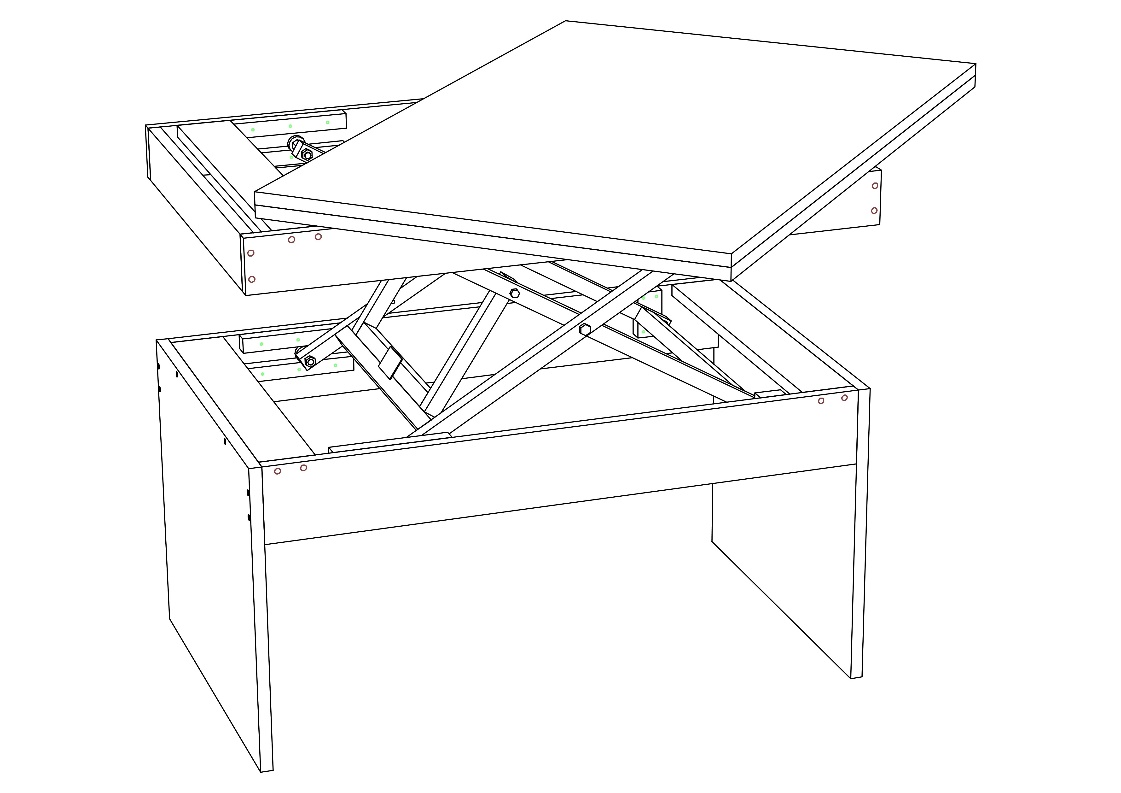 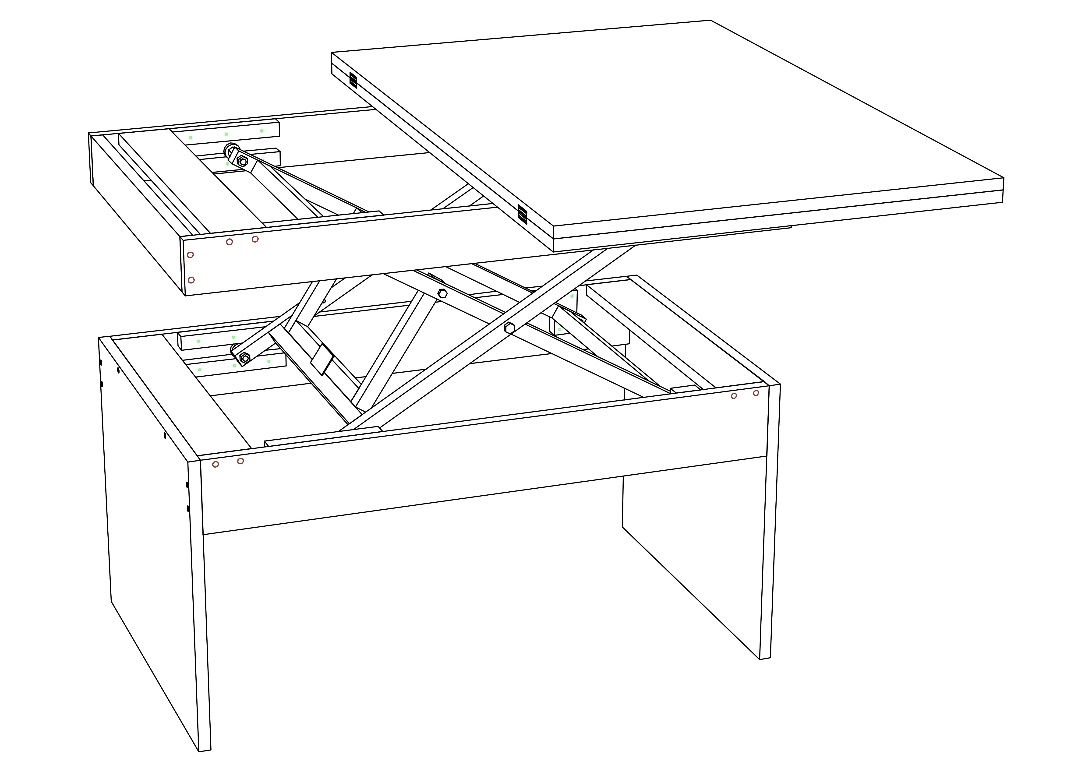 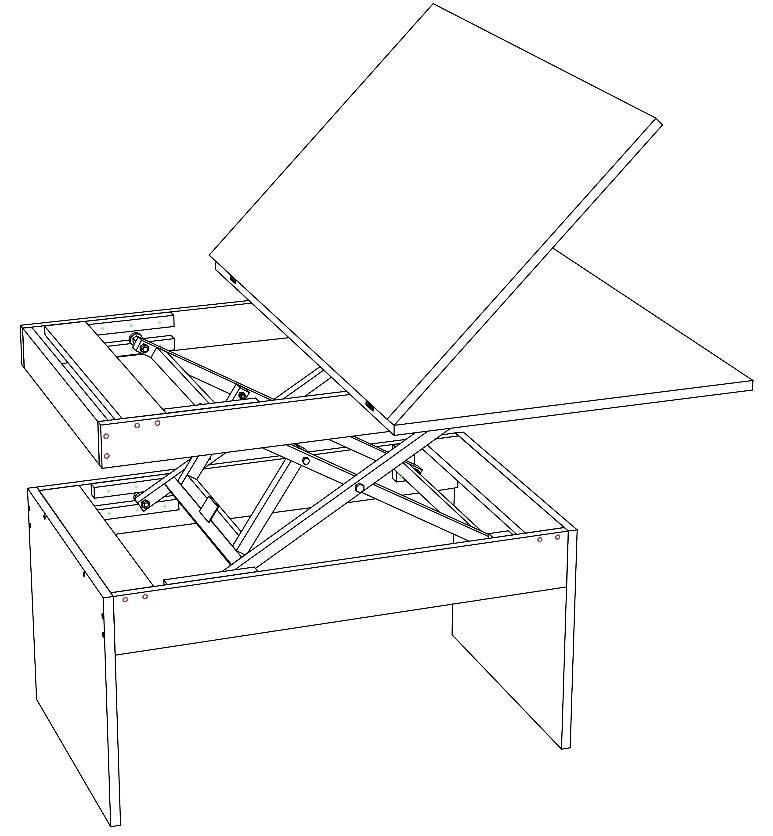 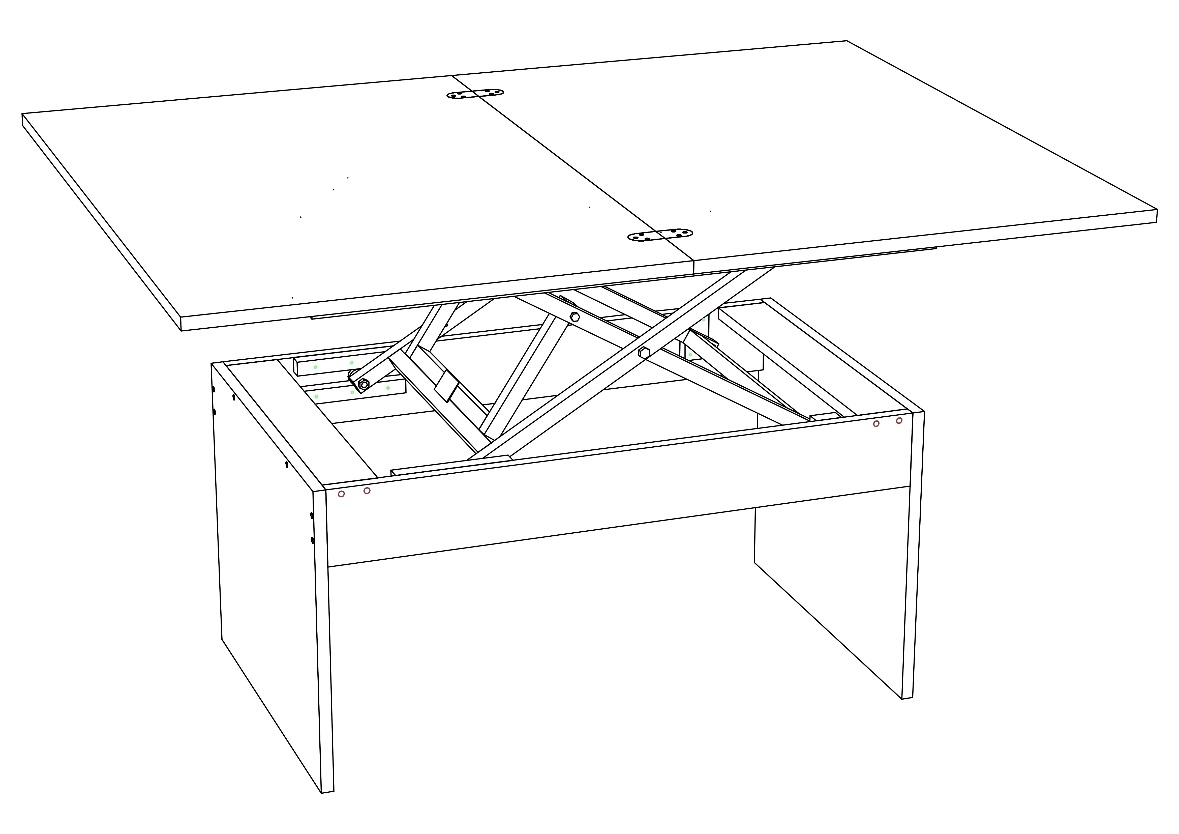 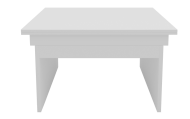 